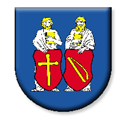 Uznesenie zasadnutia obecného zastupiteľstva č. 8/2017 konaného dňa 27.11.2017Obecné zastupiteľstvo v zmysle § 10, odst. 1, písm. a/ zákona SNR č. 369/90 zb. o obecnom zriadení v znení jeho zmien a doplnkov na svojom  zasadnutí prijíma nasledovné uznesenia:Uznesenie č. 27/2017Berie na vedomie a/ Právnu analýzu vypracovanú  doc. JUDr. Jozefom Tekelim PhD. zástupcom advokátskej                          kancelárieb/ Opravu zrejmej  chyby v písaní Uznesenia č. 2/2017 c) zo dňa 13.03.2017  nasledovne :  zámer a spôsob  predaja  pre žiadateľku p. Helenu Dzurňákovú bytom Vlčí Grund 236/22 Toporec  podľa § 9 a odst. 8 písm. e) hodný osobitného zreteľa zák. č. 138/1991 Zb.  o majetku obcí v znení neskorších predpisov. Pozemok odpredať za sumu 1,70 € /m2. Dôvodom hodným osobitého zreteľa je skutočnosť, že parcelu KN E   5478 o výmere 107 m2, druh pozemku, zastavané plochy a nádvoria   zapísaného na LV 248 menovaná užívala viac ako 50 rokov. Jedná sa o pozemok, na ktorom  bývala poľná cesta do potoka.c/ Opravu zrejmej  chyby v písaní Uznesenia č. 2/2017 c) zo dňa 13.03.2017  nasledovne: zámer a spôsob predaja pozemku podľa GP č. 34629114-58/2004 - KN C 5476/ diel 1 o výmere 2 m2, ktorý bol pričlenený k p.č. 168/1, druh pozemku zastavaná plocha a diel 2 o výmere 14 m2 , ktorý bol pričlenený k p.č. 5476/3, zapísanej na LV č. 1, ktorej vlastníkom je obec Toporec   podľa  § 9 a ods. 8 písm e) hodný osobitého zreteľa zákona č. 138/1991 Zb.  o majetku obcí v znení neskorších predpisov pre žiadateľa PhDr. Jozefa  Potanku s manželkou  Mgr. Jankou Potankovou rod. Hudačekovou, bytom Tatranská 14 Toporec. Pozemok odpredať za sumu 1,70 € /m2 Dôvodom hodného osobitého zreteľa je skutočnosť, že menovaní predmetné parcely užívali  33 rokov.d/ Opravu zrejmej  chyby v písaní Uznesenia č. 7/2017 bod 2 zo dňa 15.05.2017 nasledovne:    prevod  vlastníctva pozemkov podľa GP č. 34629114-58/2004 - KN C 5476/ diel 1     o výmere 2 m2, ktorý bol pričlenený k p.č. 168/1, druh pozemku zastavaná plocha a diel 2     o výmere 14 m2 , ktorý bol pričlenený k p.č. 5476/3, zapísanej na LV č. 1, ktorej vlastníkom     je obec Toporec   podľa  § 9a ods. 8 písm e) hodný osobitého zreteľa zákona č. 138/1991     Zb.  o majetku obcí v znení neskorších predpisov pre žiadateľa PhDr. Jozefa  Potanku     s manželkou  Mgr. Jankou Potankovou rod. Hudačekovou, bytom Tatranská 14 Toporec.     Pozemok odpredať za sumu 1,70 € /m2    Dôvodom hodného osobitého zreteľa je skutočnosť, že menovaní predmetné parcely užívali      33 rokov.e/ Opravu zrejmej  chyby v písaní Uznesenia č. 7/2017 bod 3 zo dňa 15.05.2017 nasledovne:        prevod pre žiadateľku p. Helenu Dzurňákovú bytom Vlčí Grund 236/22 Toporec  podľa § 9                  a odst. 8 písm. e) hodný osobitného zreteľa zák. č. 138/1991 Zb.  o majetku obcí v znení       neskorších predpisov. Pozemok odpredať za sumu 1,70 € /m. Dôvodom hodným      osobitého zreteľa je skutočnosť, že parcelu KN E  5478 o výmere 107 m2, druh pozemku      zastavané plochy a nádvoria, zapísaného na LV 248 menovaná užívala viac ako 50 rokov.     Jedná sa o pozemok, na ktorom  bývala poľná cesta do potoka pozemku Helene     Dzurňákovej.starosta obce	................................			prednostka OÚ ..................................Zápisnica zo stretnutia poslancov  obecného zastupiteľstva dňa 27.11.2017Program : OtvoreniePrávna analýzaDiskusiaZáverZasadnutie začalo o 15:00 hod.Prítomní : Vladimír Dragošek, Mgr. Jozef Habiňák, Bc. Peter Kačur, Mgr. Miroslav Svitana, Peter Svitana,  Mgr. Albín Fischer, František StrakulaIveta Šateková – prednostkaIng. Vladimír Matfiak- kontrolórdoc. JUDr. Jozef Tekeli, PhD. zástupca advokátskej kancelárie.Neprítomní : ospravedlnení  :  Ing. Čepišák Neprítomní neospravedlnený :  Michal Šoltés Starosta privítal prítomných a  predniesol program zasadnutia, ktorého hlavným bodom bola Právna analýza o trvaní mandátu starostu obce Toporec v súvislosti so spáchaním trestného činu.Následne odovzdal slovo doc. JUDr. Jozef Tekeli, PhD. zástupcovi advokátskej kancelárie, ktorý podrobne podal vysvetlenie k dokumentu. Doc. Tekeli uviedol, že táto analýza bude doručená na Okresnú prokuratúru Kežmarok a Ministerstvo vnútra SR , sekcia verejnej správy odboru volieb, referenda a politických strán so sídlom Drieňová 22, 826 86 Bratislava. Ďalej sa p. doc. uviedol, že podľa jeho právneho názoru  je  súdne Rozhodnutie č. 289/14 vydané Okresným súdom Kežmarok  vo výrokovej časti chybné, kde nie je jednoznačne uvedené, že trestný čin bol spáchaný úmyselne, alebo z nedbanlivosti. Podľa jeho názoru súd svojim rozhodnutím smeroval k názoru – z nedbanlivosti, nakoľko bol starostovi uložený peňažný trest, ktorý bol zo strany starostu zaplatený a tým je jeho register zahladený. Poslanec Strakula sa vyjadril, že výrub stromov bol uskutočnený na podnety a sťažnosti občanov, nebol to úmysel starostu. Taktiež uviedol, že keď bola pokuta zaplatená, tak má starosta register čistý a je bezúhonný. Starosta sa vyjadril, že jeho pochybením bolo vydané Oznámenie o výrube, čo zákon dovoľuje, ale predmetné oznámenie nebolo zaevidované v registratúrnom denníku. Hlavný kontrolór Ing. Matfiak mal otázku na doc. Tekeliho aký je ďalší postup orgánov. Docent uviedol, že ako už povedal, odošle sa analýza korešpondenčne a toto budú organy akceptovať. Ak , by bol ešte nejaký podnet, ktorý by smeroval k odstúpeniu starostu z funkcie, tak bude potrebné zvážiť žalobu  na súd, nakoľko Krajský súd Prešov ako jediný môže v tejto veci rozhodovať. Poslanec Mgr. Fischer dal právnikovi otázku v znení, či prokuratúra nemôže vrátiť starostovi zaplatenú pokutu, že podľa jeho názoru starosta konal na základe požiadaviek občanov, ktorým vychádzal v ústrety a poslanci s týmto súhlasili.  Na túto otázku p. Telekeli odpovedal, že  možnosť vrátenie finančných prostriedkov nie je prípustná. Poslanec Mgr. Habiňák predniesol otázku, či sa nedá napadnúť rozsudok súdu, na to právnik odpovedal, že nie, nakoľko boli vyčerpané všetky opravné prostriedky. Zároveň uviedol, že takáto situácia, ktorá nastala nie je bežná a od 01.07.2016 existuje nový súdny poriadok, ktorým sa môže rozhodovať o zániku mandátu starostu, poslanca a hlavného kontrolóra. Ďalej uvádza, že zatiaľ nie je dôvod na podanie podnetu na konanie na súde.  Po ukončení jednania k tejto téme starosta poďakoval doc. JUDr. Jozef Tekeli, PhD. zástupca advokátskej kancelárie za účasť a fundované podanie informáciíĎalším bodom programu bola oprava zrejmej chyby v písaní uznesení :Uznesenie č. 2/2017 c) zo dňa 13.03.2017  nasledovne :  zámer a spôsob  predaja  pre žiadateľku p. Helenu Dzurňákovú bytom Vlčí Grund 236/22 Toporec  podľa § 9 a odst. 8 písm. e) hodný osobitného zreteľa zák. č. 138/1991 Zb.  o majetku obcí v znení neskorších predpisov. Pozemok odpredať za sumu 1,70 € /m2. Dôvodom hodným osobitého zreteľa je skutočnosť, že parcelu KN E   5478 o výmere 107 m2, druh pozemku, zastavané plochy a nádvoria   zapísaného na LV 248 menovaná užívala viac ako 50 rokov. Jedná sa o pozemok, na ktorom  bývala poľná cesta do potoka.Uznesenie č. 2/2017 c) zo dňa 13.03.2017  nasledovne: zámer a spôsob predaja pozemku podľa GP č. 34629114-58/2004 - KN C 5476/ diel 1 o výmere 2 m2, ktorý bol pričlenený k p.č. 168/1, druh pozemku zastavaná plocha a diel 2 o výmere 14 m2 , ktorý bol pričlenený k p.č. 5476/3, zapísanej na LV č. 1, ktorej vlastníkom je obec Toporec   podľa  § 9a ods. 8 písm e) hodný osobitého zreteľa zákona č. 138/1991 Zb.  o majetku obcí v znení neskorších predpisov pre žiadateľa PhDr. Jozefa  Potanku s manželkou  Mgr. Jankou Potankovou rod. Hudačekovou, bytom Tatranská 14 Toporec. Pozemok odpredať za sumu 1,70 € /m2 Dôvodom hodného osobitého zreteľa je skutočnosť, že menovaní predmetné parcely užívali  33 rokov.    Uznesenie č. 7/2017 bod 2 zo dňa 15.05.2017 nasledovne:    prevod  vlastníctva pozemkov podľa GP č. 34629114-58/2004 - KN C 5476/ diel 1     o výmere 2 m2, ktorý bol pričlenený k p.č. 168/1, druh pozemku zastavaná plocha a diel 2     o výmere 14 m2 , ktorý bol pričlenený k p.č. 5476/3, zapísanej na LV č. 1, ktorej vlastníkom     je obec Toporec   podľa  § 9a ods. 8 písm e) hodný osobitého zreteľa zákona č. 138/1991     Zb.  o majetku obcí v znení neskorších predpisov pre žiadateľa PhDr. Jozefa  Potanku     s manželkou  Mgr. Jankou Potankovou rod. Hudačekovou, bytom Tatranská 14 Toporec.     Pozemok odpredať za sumu 1,70 € /m2    Dôvodom hodného osobitého zreteľa je skutočnosť, že menovaní predmetné parcely užívali      33 rokov.    Uznesenie č. 7/2017 bod 3 zo dňa 15.05.2017 nasledovne:        prevod pre žiadateľku p. Helenu Dzurňákovú bytom Vlčí Grund 236/22 Toporec  podľa § 9                  a odst. 8 písm. e) hodný osobitného zreteľa zák. č. 138/1991 Zb.  o majetku obcí v znení       neskorších predpisov. Pozemok odpredať za sumu 1,70 € /m. Dôvodom hodným      osobitého zreteľa je skutočnosť, že parcelu KN E  5478 o výmere 107 m2, druh pozemku      zastavané plochy a nádvoria, zapísaného na LV 248 menovaná užívala viac ako 50 rokov.     Jedná sa o pozemok, na ktorom  bývala poľná cesta do potoka pozemku Helene     Dzurňákovej.    K neuvedeniu sumy za odpredaj pozemku došlo nedopatrením, nakoľko v Oznamoch     o predaji pozemkov v obidvoch prípadoch bola táto informácia zverejnená. Predmetné     oznamy boli zverejnené v zmysle platnej legislatívy.   Tento návrh odhlasovali všetci prítomní  poslanci : Vladimír Dragošek, Mgr. Jozef Habiňák, Bc. Peter Kačur, Mgr. Miroslav Svitana, Peter Svitana,  Mgr. Albín Fischer, Frantiešk Strakula starosta obce................................			prednostka OÚ .....................................Zasadnutie OZ skončilo o 16:00 hod. za jednotlivé uznesenia hlasovali poslanci, tak ako je to uvedené v texte.  V Toporci 27.11.2017Spracovala: Šateková